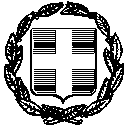 ΠΙΝΑΚΑΣ ΘΕΜΑΤΩΝ  της 14ης ΤΑΚΤΙΚΗΣ  συνεδρίασης  ΜΕΣΩ ΤΗΛΕΔΙΑΣΚΕΨΗΣ    της  12/07/2021 του ΔΗΜΟΤΙΚΟΥ ΣΥΜΒΟΥΛΙΟΥ του ΔΗΜΟΥ ΕΥΡΩΤΑΣΚΑΛΑ: 13-07-2021Η ΔημοσιεύσασαΚΟΜΠΟΓΕΩΡΓΑ ΜΑΡΙΑΕΛΛΗΝΙΚΗ ΔΗΜΟΚΡΑΤΙΑΠΕΡΙΦΕΡΕΙΑ ΠΕΛ/ΣΟΥΝΟΜΟΣ ΛΑΚΩΝΙΑΣΔΗΜΟΣ  ΕΥΡΩΤΑΔΗΜΟΤΙΚΟ ΣΥΜΒΟΥΛΙΟΣΚΑΛΑ: 13-07-2021ΑΡΙΘ. ΠΡΩΤ.: Δ.Υ.Α/ΑΘΕΜΑΤΑ ΗΜΕΡΗΣΙΑΣ ΔΙΑΤΑΞΗΣΑΡΙΘΜΟΣ ΑΠΟΦΑΣΗΣΠΕΡΙΛΗΨΗ ΑΠΟΦΑΣΗΣ ΠΟΥ  ΛΗΦΘΗΚΕΘΕΜΑ 1οΔασικοί Χάρτες57/2021ΟΜΟΦΩΝΑΘΕΜΑ 2οΟρισμός εκπροσώπου του Δήμου Ευρώτα στην Επιτροπή Κρίσης Καλλιτεχνικής Αισθητικής Αρτιότητας του  καλλιτεχνικού έργου  των  προτομών  του παπά Δημήτρη Παπαδημητρίου  και  του  οπλαρχηγού  Γιαννάκη Καραμπά.58/2021ΟΜΟΦΩΝΑΘΕΜΑ 3ο«Έγκριση Υποβολής Πρότασης του Δήμου Ευρώτα για ένταξη στο  ΕΠΙΧΕΙΡΗΣΙΑΚΟ ΠΡΟΓΡΑΜΜΑ «Πελοπόννησος» ΑΞΟΝΑ ΠΡΟΤΕΡΑΙΟΤΗΤΑΣ: 2Α «Ανάπτυξη και αξιοποίηση ικανοτήτων ανθρώπινου δυναμικού-Ενεργός κοινωνική ενσωμάτωση» Ο ΟΠΟΙΟΣ ΣΥΓΧΡΗΜΑΤΟΔΟΤΕΙΤΑΙ ΑΠΟ ΤΟ Ευρωπαϊκό Κοινωνικό Ταμείο (ΕΚΤ) ΜΕ ΤΙΤΛΟ «ΛΕΙΤΟΥΡΓΙΑ ONE STOP SHOP/ ΚΕΝΤΡΩΝ ΚΟΙΝΟΤΗΤΑΣ ΕΥΠΑΘΩΝ ΟΜΑΔΩΝ, ΜΕ ΔΙΕΥΡΥΜΕΝΕΣ ΥΠΗΡΕΣΙΕΣ (Γ΄ΦΑΣΗ)»59/2021ΟΜΟΦΩΝΑΑΝΑΒΟΛΗΘΕΜΑ 4οΔιακοπή κυκλοφορίας του δημοτικού δρόμου Γλυκόβρυση – Αγ. Ιωάννης για τις ανάγκες εκτέλεσης του έργου: «ΑΠΟΚΑΤΑΣΤΑΣΗ ΖΗΜΙΩΝ ΟΔΙΚΟΥ ΔΙΚΤΥΟΥ ΔΗΜΟΥ ΕΥΡΩΤΑ ΠΟΥ ΠΡΟΚΛΗΘΗΚΑΝ ΑΠΟ ΤΗΝ ΘΕΟΜΗΝΙΑ ΤΗΣ 16-11-2017».60/2021ΟΜΟΦΩΝΑΘΕΜΑ 5οΕπεκτάσεις δημοτικού φωτισμού και τοποθέτηση νέων φωτιστικών σωμάτων σε   στύλους ΔΕΔΔΗΕ. 61/2021ΟΜΟΦΩΝΑΘΕΜΑ 6οΛήψη απόφασης  σχετικά  με   την αριθμ. 7/2021 Απόφαση Ποιότητας Ζωής62/2021ΟΜΟΦΩΝΑΘΕΜΑ 7οΛήψη απόφασης  σχετικά  με   την αριθμ. 8/2021 Απόφαση Ποιότητας Ζωής63/2021ΟΜΟΦΩΝΑΘΕΜΑ 8οΣυμμετοχή Δήμου Ευρώτα στην Επιτροπή Διαχείρισης Προγράμματος LEADER/CLLD 2014-2020 με τίτλο “Ανατολική Πελοπόννησος. Απόθεμα Βιόσφαιρας και Επιχειρηματικές Ζώνες Καινοτομίας”, στο πλαίσιο του Μέτρου 19 του ΠΑΑ 2014-2020 και της Προτεραιότητας 4 του ΕΠΑλΘ 2014- 2020» και ορισμός εκπροσώπου και αναπληρωτή64/2021ΟΜΟΦΩΝΑ